V dňoch 4. do 6. mája 2018. sa uskutočnila v Bruseli v Belgicku 3. konferencia Scientix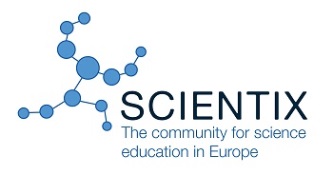 Na konferencii sa zúčastnilo 352 učiteľov, tvorcov politík, výskumníkov a projektových manažérov, čo z neho urobilo významnú podujatie networkingu v Európe v roku 2018.Táto 3. konferencia Scientix bola jedinečnou príležitosťou, ako sa dozvedieť viac o rôznych vedeckých vzdelávacích projektoch v Európe a spoznať ľudí, ktorí za týmito projektmi pracujú. Táto konferencia poskytla vynikajúci prehľad súčasného stavu vecí v oblasti vzdelávania v Európe a možností a príležitostí Scientix komunity. Na Slovensku má Scietix už zastúpenie 4 individuálnych ambasádorov v Martine, Bratislave, Kežmarku a Poprade.Konferencia bola len na pozvanie. V nadväznosti na výzvu, ktorú oznámila spoločnosť Scientix, bol vybraný zoznam návrhov na účasť na konferencii. Viac informácií o vybraných prezentáciách, výstavných stánkoch a pracovných seminároch, ktoré sa konali na konferencii, nájdete v sekcii programu konferencie conference programme.Slovensko na konferencii bolo zastúpené na pracovných seminároch za MPC riaditeľkou kontinuálneho rozvoja a profesijného rastu na MPC p. Darinou Výbohovou. „ Spoluprácou s komunitou projektu Scientix ako ambasádorská inštitúcia budeme mať možnosť sprostredkovať kolegom zo škôl a školských zariadení informácie, partnerov a ponuky vzdelávania v rámci ponuky EU Schoolnet. Aktuálne pripravujeme tematické semináre na jeseň 2018.“ Ak máte akékoľvek otázky týkajúce sa konferencie, môžete nám poslať e-mail na scientix3conf@eun.orgZostaňte informovaní o najnovších informáciách o 3. konferencii Scientix prihlásením sa na odber Scientix digest a následujte nás na Twitter  a / alebo Instagram!